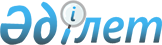 "Ақтөбе қаласының аумағын көркейту, санитарлық тазалау, тазалық сақтау және жинауды ұйымдастыру Қағидасын бекіту туралы" Ақтөбе қалалық мәслихатының 2007 жылғы 19 желтоқсандағы кезекті үшінші сессиясының N 28 шешіміне өзгерістер енгізу туралы
					
			Күшін жойған
			
			
		
					Ақтөбе облысы Ақтөбе қалалық мәслихатының кезекті жетінші сессиясының 2008 жылғы 17 маусымдағы N 73 шешімі. Ақтөбе облысы Ақтөбе қалалық әділет басқармасында 2008 жылғы 11 шілдеде N 3-1-94 тіркелді. Күші жойылды - Ақтөбе облысы Ақтөбе қалалық мәслихатының 2012 жылғы 10 тамыздағы № 63 шешімімен      Ескерту. Күші жойылды - Ақтөбе облысы Ақтөбе қалалық мәслихатының 2012.08.10 № 63 Шешімімен.      

"Қазақстан Республикасындағы жергілікті мемлекеттік басқару туралы" Қазақстан Республикасының 2001 жылғы 23 қаңтардағы N 148 Заңының 6 және 7 баптарына, "Нормативтік құқықтық актілер туралы" Қазақстан Республикасының 1998 жылғы 24 наурыздағы N 213 Заңының 28 бабына сәйкес және "Ақтөбе қаласының аумағын көркейту, санитарлық тазалау, тазалық сақтау және жинауды ұйымдастыру Қағидасын бекіту туралы" Ақтөбе қалалық мәслихаттың кезекті үшінші сессиясының 2007 жылғы 19 желтоқсандағы N 28 шешіміне Ақтөбе табиғатты қорғау прокуратурасының 2008 жылғы 31 наурыздағы N 10д - 102 наразылығының негізінде Ақтөбе қалалық мәслихаты ШЕШІМ ЕТТІ: 

      1. Ақтөбе қаласының әділет басқармасында 2008 жылғы 25 қаңтардағы N 3-1-83 санымен тіркелген "Ақтөбе қаласының аумағын көркейту, санитарлық тазалау, тазалық сақтау және жинауды ұйымдастыру Қағидасын бекіту туралы" Ақтөбе қалалық мәслихатының 2007 жылғы 19 желтоқсандағы кезекті үшінші сессиясының N 28 шешіміне келесі өзгерістер енгізілсін: 

      1) шешім және Қағида атауы жаңа редакцияда жазылсын: "Ақтөбе қаласының аумағын көркейту Қағидасы"; 

      2) шешімінің 1 тармағындағы және Қағиданың 1 тармағындағы "санитарлық тазалау, жинауды ұйымдастыру және тазалық сақтауды қамтамасыз ету" сөздері алынып тасталсын; 

      3) 18 тармақ жаңа редакцияда жазылсын: "аумақты тазарту - елді мекендердегі халықтың өмір сүру барысында пайда болған қалдықтарды (қоқыстарды) жинау, жою және залалсыздандыру болып табылатын мақсаттағы шаралар жиынтығы"; 

      4) келесі тармақтар алынып тасталсын: 50,73,80; 

      5) 62 тармақтағы "өз бетінше, немесе" сөздері алынып тасталсын; 

      6) 72 тармақтағы "кәсіпорындар, мекемелер және жеке тұлғалар", "немесе" сөздері алынып тасталсын; 

      7) 81 тармақ жаңа редакцияда жазылсын: "қоқыс пен қалдықтарды жинауға арналған контейнерлерді орналастыру бойынша алаңдар мемлекеттік санитарлық - эпидемиологиялық қадағалау органымен пәтер иелері кооперативтерімен және коммуналдық қызметтермен келісуі қажет"; 

      8) 86 тармақтағы "Халық көп келетін орындарда қораптар бір - бірінен 40 метр қашықтықтан аспай, аулаларда, саябақтарда, алаңдарда және басқа аумақтарда 100 метр қашықтықтан аспай орнатылады" сөздері алынып тасталсын; 

      9) 99 тармақтағы "немесе өз бетімен қоқыс шығарады" сөздері алынып тасталсын. 

      2. Осы шешім ресми жарияланған соң күнтізбелік он күн өткеннен кейін қолданысқа енгізіледі.       Сессия төрағасы        А.Айтжанов       Мәслихат хатшысы       С.Шынтасова 
					© 2012. Қазақстан Республикасы Әділет министрлігінің «Қазақстан Республикасының Заңнама және құқықтық ақпарат институты» ШЖҚ РМК
				